                               Guía n°6    observa este video   RECURSO: TEXTO DE ESTUDIO                                                PAGINAS: 217-218ASIGNATURA: CIENCIAS NATURALESNOMBRE ESTUDIANTE: ______________________________________________________CURSO: 6°                             LETRA: A- B -C               FECHA: __________Unidad 1: OA: Describir  las características de las capas de la Tierra (atmósfera, litosfera e hidrosfera) que posibilitan el desarrollo de la vida y proveen recursos para el ser humano, y proponer medidas de protección de dichas capas.Alumnas y alumnos, les recuerdo que antes de trabajar en las actividades “LEAN” u Observen el PPT mas video que les prepare en la Pagina youtubeLee las páginas del texto con apoyo con un adulto.Responde en tu cuaderno lo que se solicita al final de las paginas hay actividades.Recuerda la clase anterior eso te ayuda.Trabaja siempre supervisado de un adulto eso también te ayuda y no te olvides de comunicarte conmigo para atender tus dudas a través de correo electrónico217-218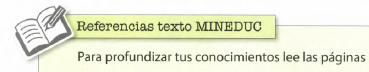 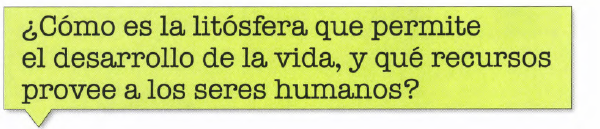 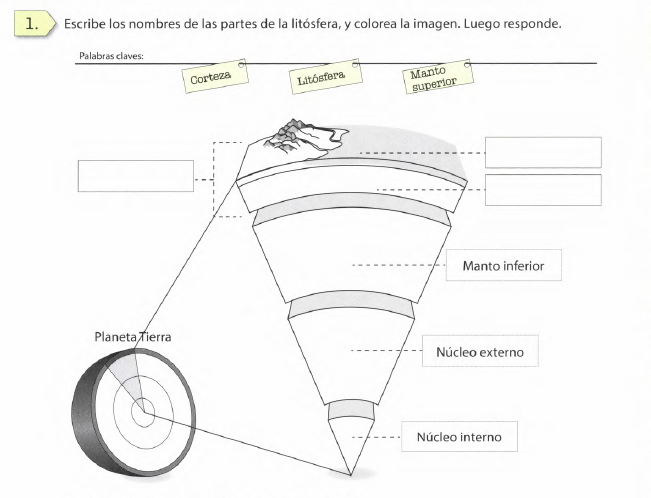 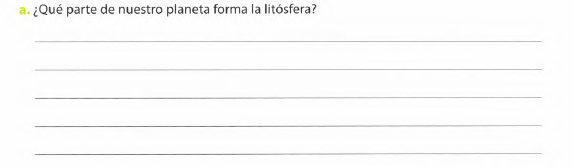 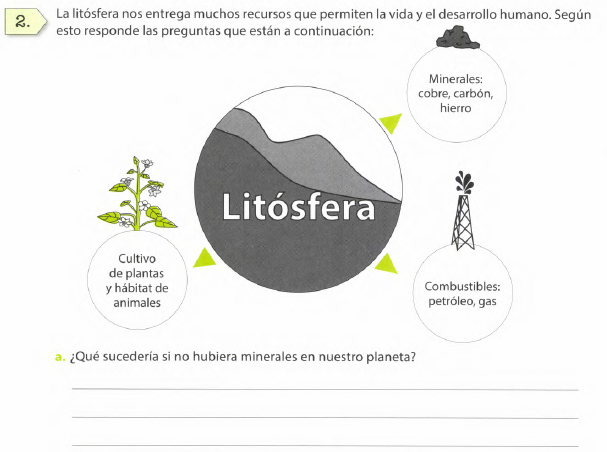 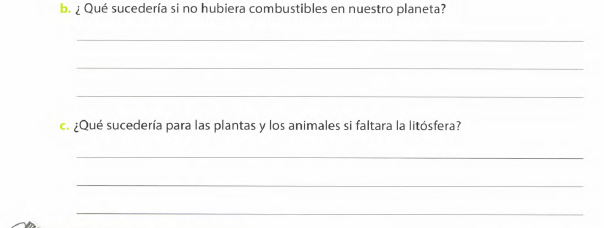                                       EXCELENTE TRABAJO TE FELICITOObjetivo de la clase: Conocer y Describir las características de la litosfera.Habilidad: identificar – analizar- comunicar.